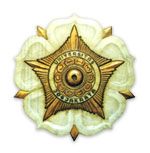 FORMULIRPROGRAM SARJANAFAKULTAS PETERNAKAN UGM No. DokumenF-PM-PS1-AKA-28/05FORMULIRPROGRAM SARJANAFAKULTAS PETERNAKAN UGM Berlaku Mulai27 Mei 2014FORMULIRPROGRAM SARJANAFAKULTAS PETERNAKAN UGM Edisi01KEGIATAN PKLRevisi01KEGIATAN PKLHalaman2 dari 1FORMULIRPROGRAM SARJANAFAKULTAS PETERNAKAN UGM No. DokumenF-PM-PS1-AKA-28/06FORMULIRPROGRAM SARJANAFAKULTAS PETERNAKAN UGM Berlaku Mulai1 Desember 2018FORMULIRPROGRAM SARJANAFAKULTAS PETERNAKAN UGM Edisi02PENILAIAN KEGIATAN PKL Revisi00PENILAIAN KEGIATAN PKL Halaman3 dari 1